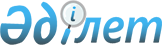 Об утверждении списка хозяйствующих субъектов организующие общественные работы для безработных по Тупкараганскому району на 2011 годПостановление Тупкараганского районного акимата от 6 апреля 2011 года № 62. Зарегистрировано Департаментом юстиции Мангистауской области 06 мая 2011 года № 11-6-134

      В соответствии с подпунктом 13 пункта 1 статьи 31 Закона Республики Казахстан «О местном государственном управлении и самоуправлении в Республике Казахстан» от 23 января 2001 года № 148, пунктом 5 статьи 7 Закона Республики Казахстан «О занятости населения» от 23 января 2001 года № 149, районный акимат ПОСТАНОВЛЯЕТ:



      1. Утвердить список хозяйствующих субъектов организующие общественные работы для безработных по Тупкараганскому району на 2011 год, согласно приложению.



      2. Руководителям учреждений и сельским, поселковым акиматам предложить организовать общественные работы, указанные в приложении настоящего постановления.



      3. Поручить государственному учреждению «Районный отдел занятости и социальных программ» (Жарылгапова О.Б.) своевременное направление безработных на общественные работы.



      4. Поручить государственному учреждению «Районный отдел экономики и финансов» (Кани С.К.) финансирование общественных работ.



      5. Контроль за исполнением настоящего постановления возложить на заместителя акима района Мендиханову Д.О.



      6. Постановление вступает в силу с момента государственной регистрации в департаменте юстиции Мангистауской области и вводится в действие по истечении десяти календарных дней после первого его официального опубликования.      Аким района                             С.У. Трумов      «СОГЛАСОВАНО»:

      Начальник государственного

      учреждения «Тупкараганский районный

      отдел занятости и социальных программ»

      О.Б. Жарылгапова

      06 апреля 2011 год      Начальник государственного

      учреждения «Тупкараганский районный

      отдел экономики и финансов»

      С.К. Кани

      06 апреля 2011 год

Приложение

к постановлению акимата

Тупкараганского района

от 6 апреля 2011 года № 62 Cписок хозяйствующих субъектов организующие общественные работы

для безработных по Тупкараганскому району на 2011 год
					© 2012. РГП на ПХВ «Институт законодательства и правовой информации Республики Казахстан» Министерства юстиции Республики Казахстан
				№
Наименование

учреждений
Виды

общест-

венных

работ
Объемвыпол-

няемых

работ
Сроки

работ
Размер

одной

мини-

маль-

ной

зара-

ботной

платы
Источ-

ники

финан-

сиро-

вания
1Государственное учреждение "Аппарат Акима поселка Баутино"Помощник специа-

листаСбор и регис-

трация до 100 докумен-тов в месяц, сдача дел в архивот 3-х до 6-и меся-

цев1.5Мест-

ный бюджет2Государственное учреждение "Отдел по делам обороны Тупкараганского района "Помощник специа-

листа50 повесток в месяцот 3-х до 6-и меся-

цев1.5Мест-

ный бюджет3Государственное учреждение "Аппарат акима села Кызылозен "Помощник специалистаСбор и регистрация до 100 документов в месяц, сдача дел в архивот 3-х до 6-и меся-

цев1.5Мест-

ный бюджет4Государственное учреждение "Тупкараганский районный отдел предприни-

мательства"Помощник специа-

листаРазнести до 500 уведом-

лений в месяцот 3-х до 6-и меся-

цев1.5Мест-

ный бюджет5Государственное учреждение "Аппарат акима села Таушык"Помощник специа-

листаСбор и регис-

трация до 100 докумен-тов в месяц, сдача дел в архивот 3-х до 6-и меся-

цев1.5Мест-

ный бюджет6Государственное учреждение "Аппарат акима села Акшукур"Помощник специа-

листаСбор и регис-

трация до 100 докумен-тов в месяц, сдача дел в архивот 3-х до 6-и меся-

цев1.5Мест-

ный бюджет7Государственное учреждение "Аппарат акима Тупкараганского района"Помощник специа-

листаСбор и регис-

трация до 150 докумен-тов в месяц, сдача дел в архивот 3-х до 6-и меся-

цев1.5Мест-

ный бюджет8Государственное учреждение "Аппарат акима села Сайын Шапагатов"Помощник специа-

листаСбор и регис-

трация до 100 докумен-тов в месяц, сдача дел в архивот 3-х до 6-и меся-

цев1.5Мест-

ный бюджет9Государственное учреждение" Тупкараганский районный отдел занятости и социальных программ"Помощник специалистаСбор и регис-

трация до 100 докумен-тов в месяц, сдача дел в архивот 3-х до 6-и меся-

цев1.5Мест-

ный бюджет